  О введении в границах муниципального образования «Новосергиевский район Оренбургской области» за границами сельских населенных пунктов особого противопожарного режимаВ соответствии со статьей 19, 30 Федерального закона от 21 декабря 1994 года № 69-ФЗ «О пожарной безопасности», предложением отдела надзорной деятельности и профилактической работы по Новосергиевскому и
Переволоцкому районам УНД и ПР Главного управления МЧС России по Оренбургской области от 18 апреля 2023 года № ИВ-166-2-9-61 «О введении особого противопожарного режима», сформированного на основании негативной динамики роста числа пожаров на территории муниципального образования «Новосергиевский район Оренбургской области»,  учитывая, что применяемые профилактические меры,  утвержденные постановлением администрации Новосергиевского района от 03.04.2023 года № 228-п «О мерах по обеспечению безопасности населения и территорий  Новосергиевского района в весенне – летний период 2023 года» для населения  Новосергиевского района являются не достаточными, в целях недопущении ухудшения обстановки по обеспечению безопасности населения, населенных пунктов и объектов экономики, сельского хозяйства на территории муниципального образования «Новосергиевский район Оренбургской области»:Ввести с 26 апреля 2023 года до особого распоряжения, в границах муниципального образования Новосергиевский район за границами сельских населенных пунктов, особый противопожарный режим.  Установить дополнительные требования пожарной безопасности на период действия особого противопожарного режима, в границах муниципального образования «Новосергиевский район Оренбургской области» за границами сельских населенных пунктов, согласно приложению.Рекомендовать:3.1 Главам сельсоветов, в случае ухудшения пожароопасной обстановки в границах населенных пунктов:3.1.1. Ввести особый противопожарный режим в границах населенных пунктов подведомственных территорий.3.1.2. Активизировать работу созданных при сельсоветах  патрульных, патрульно-маневренных, маневренных групп, из числа членов общественных объединений, организаций и учреждений всех форм собственности, расположенных на территории сельского совета, местного населения (добровольцев), с целью:- патрулирования населенных пунктов по выявлению несанкционированных отжигов сухой растительности и сжигания населением мусора, с применением, по возможности, фото либо видео фиксации обнаруженного нарушения. - проведения профилактических мероприятий, среди населения о мерах пожарной безопасности.- идентификации и выявление термических точек в населенных пунктах-   определения по возможности причин возгораний.- установления (выявления) лиц, виновных в нарушении дополнительных требований пожарной безопасности, установленных на период действия особого противопожарного режима.- последующей передачи полученной и собранной информации в административную комиссию сельсовета.3.1.3. Активизировать работу административных комиссий муниципальных образований сельсоветов Новосергиевского района, направленную:- на обнаружение и документирование фактов нарушений дополнительных требований пожарной безопасности, установленных на период действия особого противопожарного режима, совершенных гражданами, должностными и юридическими лицами, уполномоченными владеть, пользоваться или распоряжаться имуществом на правовых основаниях, с целью привлечения нарушителей, к административной ответственности по ст.13.1 Закона Оренбургской области от 01 октября 2003 года №489/55-III-ОЗ «Об административных правонарушениях в Оренбургской области», при условии, что совершенные ими деяния, не образуют состава правонарушения, предусмотренного законодательством Российской Федерации - на обнаружение и документирование фактов несоблюдения установленного правилами благоустройства территории муниципального образования запрета на сброс, складирование, размещение мусора, отходов спила деревьев, а также листвы и других остатков растительности на территориях общего пользования населенных пунктов Оренбургской области вне мест, специально отведенных для этого органами местного самоуправления Оренбургской области, с целью привлечения нарушителей, к административной ответственности по ч.1 ст.14.2 Закона Оренбургской области от 01 октября 2003 года №489/55-III-ОЗ «Об административных правонарушениях в Оренбургской области».3.1.4. Организовать среди населения работу по вопросам профилактики пожаров, в том числе через средства массовой информации, а также путем проведения в населенных пунктах собраний (встреч) с гражданами, на которых рассмотреть вопросы по реализации первичных мер пожарной безопасности в весенне-летний пожароопасный период. Особое внимание уделять работе по профилактике пожаров среди детей, учащейся молодежи, пенсионеров, людей социальной группы риска (лиц без определенного места жительства, лиц, склонных к правонарушениям в области пожарной безопасности). 3.1.5. Разъяснительную работу среди населения сельсовета проводить с вручением памяток под подпись, с обязательным внесением соответствующих записей в журнал учета противопожарных инструктажей населения сельсовета, в качестве подтверждения проведенной работы с  инструктируемым лицом, ознакомления данного лица с требованиями пожарной безопасности, а также ответственности за нарушение правил и дополнительных требований в области пожарной безопасности.3.1.6.  Шире использовать возможности печатных и электронных средств массовой информации. Размещать информационные материалы о проводимых противопожарных мероприятиях, правилах поведения в местах отдыха и действиях в случае возникновения пожара, а также порядок использования открытого огня и разведения костров. 3.1.7. Актуализировать списки техники, которая может быть задействована для тушения ландшафтных (природных) пожаров (в том числе трактора, плуг, техника добровольцев) и волонтёров, которые могут быть задействованы в профилактических мероприятиях и тушении пожаров. 3.2. Руководителю  ГКУ «Новосергиевское лесничество» (Молчанов С.В) обеспечить:          3.2.3 Дежурство сил лесничества в соответствии с регламентом работ лесопожарных служб.3.2.4. Проведение опашки лесонасаждений.3.2.5. Уборку сухих горючих материалов на территории лесного фонда.3.2.6. Запрет проведения огневых и других пожароопасных работ на объектах, расположенных в лесах на землях лесного фонда.3.2.7. Проведение мероприятий  по организации ограничения пребывания в лесах и въезда в них транспортных средств.3.3 Организациям, сельхозпроизводителям:3.3.1. Не допускать выжигание сухой травянистой растительности, стерни, пожнивных остатков на землях сельскохозяйственного назначения, разведения костров на полях.3.3.2. Обратить особое внимание на соблюдение требований пожарной безопасности при проведении сельскохозяйственных работ.3.3.3. Провести дополнительный инструктаж и обучение работников мерам пожарной безопасности.4. Заместителю главы администрации – по сельскохозяйственным вопросам  Синельникову С.П., осуществить информирование всех сельхоз-товаро производителей не зависимо от прав собственности, осуществляющих сельскохозяйственную деятельности на территории муниципального образования «Новосергиевский район Оренбургской области», о  рекомендациях изложенных в п.п 3.3.1-3.3.3 Настоящего постановления.Организовать контроль соблюдения установленных дополнительных требований пожарной безопасности на период действия особого противопожарного режима, за сельхоз производителями, осуществляющими сельскохозяйственную деятельности на территории муниципального образования «Новосергиевский район Оренбургской области».   5. Требования, установленные на период действия особого противопожарного режима, являются обязательными для исполнения организациями всех форм собственности, осуществляющими деятельность на территории муниципального образования Новосергиевский район, а также гражданами, находящимися на территории муниципального образования Новосергиевский район.6. Контроль за исполнением настоящего постановления возложить на заместителя главы администрации по оперативным вопросам  Попова Ю.И..7.  Постановление вступает в силу со дня его подписания \и подлежит размещению на официальном портале НПА муниципальных образований Новосергиевского района Оренбургской области (сетевое издание), novosergievka.org.Глава  муниципального образования                                                   А.Д. ЛыковРазослано: Попову Ю.И., Синельникову С.П., специалисту по делам ГОЧС района,  ОНД и ПР по Новосергиевскому и Переволоцкому районам, 39 ПСЧ, ОМВД по Новосергиевскому району, ГКУ «Новосергиевское лесничество», главам администраций  муниципальных  образований поселений, руководителям предприятий, организаций, учреждений, орготделу,   прокурору.Приложение к постановлению администрации Новосергиевского района от  26.04.2023 года    №          -п               Перечень мероприятий особого противопожарного режима на территории Новосергиевского района            В рамках обеспечения особого противопожарного режима:         Главам Новосергиевского поселкового  и сельских муниципальных образований Новосергиевского района рекомендуется:- установить на территории муниципального образования особый противопожарный режим (временно приостанавливать разведение костров, проведение пожароопасных работ на определенных участках, топку печей, кухонных очагов и котельных установок, работающих на твердом топливе);-  запретить применение открытого огня, в том числе при использовании мангалов и иных приспособлений для тепловой обработки пищи (за исключением мангалов и иных приспособлений, находящихся и эксплуатирующийся на территориях объектов общественного питания (ресторанов, кафе, баров, столовых, пиццериях, кофейнях, пельменных, блинных и т.п.), а также на объектах, где это определено технологическим регламентом производства;- принять меры по ограничению посещения гражданами и въезда в лесные массивы и особо охраняемые природные территории области (установка на въездах в леса шлагбаумов, аншлагов, табличек с информацией о запрете посещения лесов);- провести проверку источников противопожарного водоснабжения и выполнить в полном объеме работы по приведению их в соответствии с нормами;- принять меры по обеспечению беспрепятственного проезда пожарной техники к зданиям, сооружениям и водоисточникам, используемым для целей пожаротушения. В кратчайший срок информировать подразделения ПСЧ-39 (по телефонам: 01, 2-23-00 (круглосуточно) о закрытии дорог и проездов для их ремонта или другим причинам, препятствующим проезду пожарных машин;- принять необходимые меры по своевременной очистке территорий населенных пунктов и прилегающих к ним зонам от горючих отходов и мусора;- для обеспечения своевременного вывоза мусора и недопущения накопления твёрдых бытовых отходов вне оборудованных для этих целей местах контейнерных площадках, увеличить периодичность сроков (согласно графиков) вывоза твердых коммунальных отходов региональным оператором; - запретить вывоз мусора на несанкционированные свалки и полигоны твёрдых бытовых отходов, закрытых для дальнейшей эксплуатации;             -при заполнении полигонов твёрдых бытовых отходов, эксплуатация которых разрешена, осуществлять послойное чередование твёрдых бытовых отходов и инертных негорючих материалов;- на региональных информационных телевизионных и радиоканалах информировать население о запрете разведения открытого огня, устройства несанкционированных свалок и установленных мерах административной ответственности за данные нарушения;- запретить на территории области эксплуатацию автотракторной техники и других самоходных машин с неисправными устройствами искрогасителей и при их отсутствии;- организовать наблюдение за противопожарным состоянием населенных пунктов и в прилегающих к ним зонах; 2- выполнить мероприятия, исключающие возможность переброса огня от степных пожаров на здания и сооружения в населенных пунктах и на лесные массивы (провести опашку или обновить защитные  минерализованные противопожарные  полосы);- активизировать проведение целенаправленных пропагандистских мероприятий, провести разъяснительную работу среди населения об опасности разведения костров на территории населенных пунктов и на прилегающих к ним зонах, усилить воспитательную работу среди детей по предупреждению пожаров;- организовывать силами населения и членов добровольных пожарных формирований патрулирование населенных пунктов с первичными средствами пожаротушения, а также подготовку для возможного использования имеющейся водовозной и землеройной техники;- организовать охрану общественного порядка в местах возникновения пожаров на территории населенных пунктов;- определить резервы финансовых средств, горюче-смазочных материалов, огнетушащих средств и иных материальных ресурсов для ликвидации возможных пожаров;- определить порядок вызова пожарной охраны;- принять иные дополнительные меры пожарной безопасности, не противоречащие законодательству РФ. Руководителям подразделений пожарной охраны (независимо от вида) рекомендуется:- на период особого противопожарного режима осуществить перевод личного состава (персонала) пожарной охраны на усиленный вариант несения службы;- организовать круглосуточное дежурство личного состава (персонала) пожарной охраны в соответствии с разрабатываемыми графиками;- организовать ежесуточные дополнительные дневные и ночные проверки несения службы и состояния пожарной безопасности объектов предприятий и организаций;- провести разъяснительную работу среди работников (служащих) пожарной охраны о необходимости установления особого противопожарного режима;- при необходимости проводить сбор свободных от несения службы работников (служащих) пожарной охраны;- создать необходимый дополнительный резерв горюче-смазочных материалов и огнетушащих веществ. Руководителям организаций при установлении особого противопожарного режима рекомендуется:- организовать круглосуточное дежурство имеющихся подразделений добровольной пожарной охраны и пожарной (приспособленной для целей пожаротушения) техники, так же обеспечить исправность звуковой и речевой системы оповещения населения на случай пожара;- предусмотреть использование для целей пожаротушения имеющейся водовозной, поливочной и землеройной техники;- обеспечить запасы воды для целей пожаротушения;- принять меры по обкосу сухой травы, уборке валежника, древесного хлама, иного горючего мусора с территорий, прилегающих к границам предприятий, организаций;- провести внеплановые противопожарные инструктажи с целью доведения до работников организаций обстановки с пожарами и мер пожарной безопасности в быту;- организовать выполнение мероприятий по приведению оздоровительных учреждений в пожароопасное состояние и исключению возможности распространения лесных пожаров на данные объекты;- определить порядок вызова пожарной охраны;- осуществить иные мероприятия, связанные с решением вопросов содействия пожарной охране при тушении пожаров.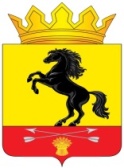                АДМИНИСТРАЦИЯМУНИЦИПАЛЬНОГО ОБРАЗОВАНИЯ       НОВОСЕРГИЕВСКИЙ РАЙОН         ОРЕНБУРГСКОЙ ОБЛАСТИ                ПОСТАНОВЛЕНИЕ                                   №                              .п. Новосергиевка